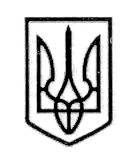                                                  УКРАЇНА                 СТОРОЖИНЕЦЬКА МІСЬКА РАДАЧЕРНІВЕЦЬКОГО  РАЙОНУЧЕРНІВЕЦЬКОЇ ОБЛАСТІХLІ позачергова сесія VІІІ скликання                          Р  І  Ш  Е  Н  Н  Я     №     -41/202402 серпня 2024 року                                                                               м. СторожинецьПро внесення змін до Програми заходів безпеки на території Сторожинецької міської територіальної громади на 2024-2026 роки,затвердженої рішенням XXХVІ позачергової сесії Сторожинецької міської ради VІІІ скликання № 330-36/2023 від 14.12.2023 рокуВідповідно до законів України «Про місцеве самоврядування в Україні», «Про Національну поліцію», враховуючи лист Головного управління Національної поліції в Чернівецькій області № 1200/123/01/25-2024 від 02.07.2024 року та лист Чернівецької обласної прокуратури № 21-1247ВИХ-24 від 11.07.2024 року, з метою якісного виконання завдань новоствореним батальйоном поліції особливого призначення та з метою забезпечення експлуатаційної придатності та споруд Сторожинецького відділу Чернівецької окружної прокуратури,  міська  рада вирішила:1. Внести зміни до Програми заходів безпеки на території Сторожинецької міської територіальної громади на 2024-2026 роки, затвердженої рішенням XXХVІ позачергової сесії Сторожинецької міської ради VІІІ скликання № 330-36/2023 від 14.12.2023 року (далі – Програма), й викласти 1, 5 та 6 розділи Програми в новій редакції (Додаток 1, 2, 3 до даного рішення).   2. Фінансовому відділу Сторожинецької міської ради при уточненні міського бюджету на 2024 рік, передбачити фінансування витрат, пов’язаних з виконанням Програми.3. Відділу документообігу та контролю (М. БАЛАНЮК) забезпечити оприлюднення рішення на офіційному веб-сайті Сторожинецької міської ради Чернівецького району Чернівецької області.4. Дане рішення набуває чинності з моменту оприлюднення.5. Організацію виконання даного рішення покласти на інспектора з питань надзвичайних ситуацій та цивільного захисту населення і території Сторожинецької міської ради (Д. МІСИКА). Продовження рішення  XLІ  позачергової сесії Сторожинецької міської ради VІІІ скликання від 02 серпня 2024 р. №      -41/2024  6. Контроль за виконанням цього рішення покласти на першого заступника міського голови Ігоря БЕЛЕНЧУКА та постійну комісію з питань регламенту, депутатської діяльності, законності, правопорядку взаємодії з правоохоронними органами, протидії корупції, охорони прав, свобод законних інтересів громадян, інформованості населення  (Р. СУМАРЮК). Сторожинецький міський голова                                            Ігор МАТЕЙЧУК Виконавець:Інспектор з питань НС та ЦЗ населення та території                                                      Дмитро МІСИК               Погоджено:	Секретар Сторожинецької міської ради                        Дмитро БОЙЧУК Перший заступник міського голови                                Ігор БЕЛЕНЧУКЗаступник міського голови з питаньцифрового розвитку, цифровихтрансформацій, цифровізації та зоборонних питань                                                             Віталій ГРИНЧУКГоловний спеціаліст Фінансового відділу (в.о. начальника Фінансового відділу)                           Альона ШУТАК            Начальник відділу бухгалтерського обліку та звітності,головний бухгалтер                                                           Марія ГРЕЗЮК Начальник відділу економічного розвитку, торгівлі, інвестицій та державних закупівель                Юрій ДАНЕЛЮК Начальник відділу організаційної та кадрової роботи                                   Ольга ПАЛАДІЙ  Головний спеціаліст юридичного відділу                       Галина ОЛІЙНИК Уповноважена особа з питань запобігання та виявлення корупції у Сторожинецькій міській раді                                        Максим МЯЗІННачальник  відділудокументообігу та контролю                                            Микола БАЛАНЮКГолова комісії з питань регламенту, депутатської діяльності, законності, правопорядку взаємодії з правоохоронними органами, протидії корупції, охорони прав, свобод законних інтересів громадян, інформованості населення                                                Ростислава СУМАРЮК                                                                                                                           